«Ақмола облысы білім басқармасының Степногорск қаласы бойынша білім бөлімі Степногорск қаласының Шоқан Уәлиханов атындағы № 8 жалпы орта білім беретін мектебі» КММКГУ «Общеобразовательная школа № 8 имени Шокана Уалиханова г. Степногорск отдела образования по городу Степногорск управления образования Акмолинской области»№ФИО педагога/тех.персоналаНаименование организации, должностьНагрузка и расписание№ приказа и дата назначенияКакую категорию имеет, приказ № дата присвоения, наличие сертификатовСведения о перевдижении по образовательным учреждениям (приказ об увольнении №, дата, куда был трудоустроен)ФОТОАбдуллаева Наргиза Рустамаликизи КГУ «Общеобразовательная школа № 8 имени Шокана Уалиханова», учитель англииского языка21 час№ 38 Ж/Қ 23.08.2021б/к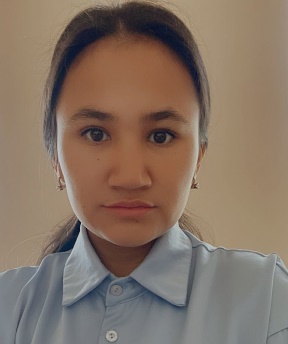 Ақбар Меридиан АрдақұлыКГУ «Общеобразовательная школа № 8 имени Шокана Уалиханова», учитель казахского языка и литературы24 часа№ 52Ж/Қ 01.09.2020Педагог-модератор, пр. №195 от 18.08.2023г.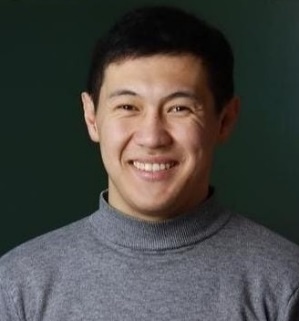 Алибаева Асемгуль Даулбаевна КГУ «Общеобразовательная школа № 8 имени Шокана Уалиханова», учитель казахского языка и литературы24 часа№ 45-ЛС25.08.2009Педагог-эксперт , пр. №317 от 31.12.2020г.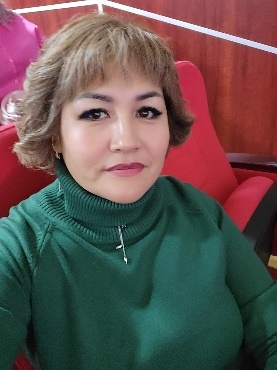 Алишева Гульзат Арыстанбековна КГУ «Общеобразовательная школа № 8 имени Шокана Уалиханова», учитель казахского языка и литературы24 часа№37 Ж/Қ 01.09.2018Педагог-эксперт приказ в оформлении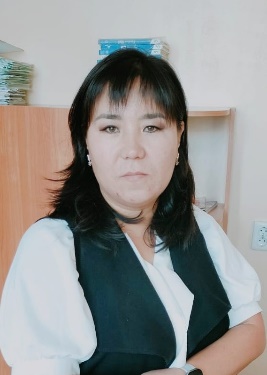 Альжанова Айнур Болатовна (дек. отпуск)КГУ «Общеобразовательная школа № 8 имени Шокана Уалиханова», учитель казахского языка и литературы0 часов№24 Ж/Қ 02.09.2017Педагог-модератор, пр.№117 от 26.12.2019г.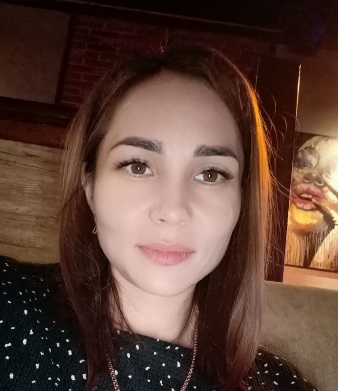 Андреева Светлана ИвановнаКГУ «Общеобразовательная школа № 8 имени Шокана Уалиханова», учитель математики24 часа№ 48/1 26.08.1997 Педагог-исследователь пр. №256 от 31.12.2019г.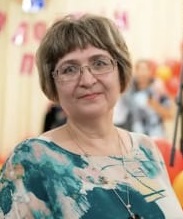 Балтабаева Дамиля КабдуловнаКГУ «Общеобразовательная школа № 8 имени Шокана Уалиханова», учитель географии24 часа№ 36 Ж/Қ 22.08.2022 Педагог-модератор пр. №195 от 18.08.2023г.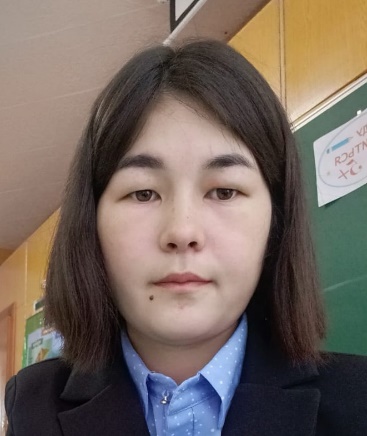 Балаева Ирина АнатольевнаКГУ «Общеобразовательная школа № 8 имени Шокана Уалиханова», учитель физики24 часа № 21 28.08.2012Педагог-исследователь, пр.№164 от 31.12.2021г.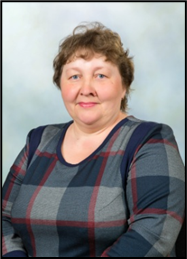 Байборанова Балзина  Дуйсенбаевна ( совместит.)КГУ «Общеобразовательная школа № 8 имени Шокана Уалиханова», учитель казахского языка и литературы20 часов№ 47 Ж/Қ  01.09.2023 б/к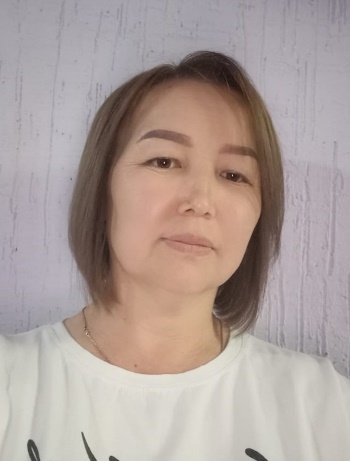 Богданович Татьяна НиколаевнаКГУ «Общеобразовательная школа № 8 имени Шокана Уалиханова», учитель истории24 часа№ 50-ЛС 01.09.2007б/к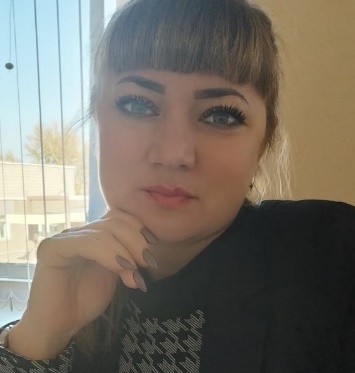 Быченко Ирина ВасильевнаКГУ «Общеобразовательная школа № 8 имени Шокана Уалиханова», учитель английского языка24 часа№ 26Ж/Қ  29.08.2016Педагог-модератор, пр. №183 от 01.08.2022г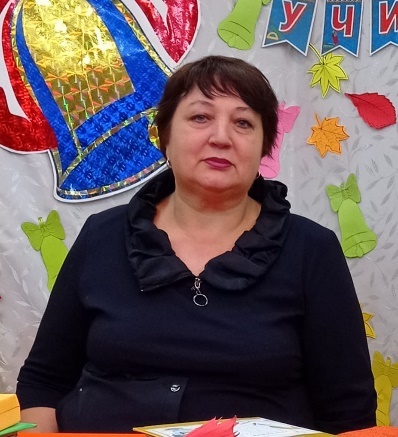 Богатенкова Алефтина ВасильевнаКГУ «Общеобразовательная школа № 8 имени Шокана Уалиханова», учитель химии21 час№  44Ж/Қ 01.09.2023Педагог-исследователь, пр. №253 от 21.12.2018г.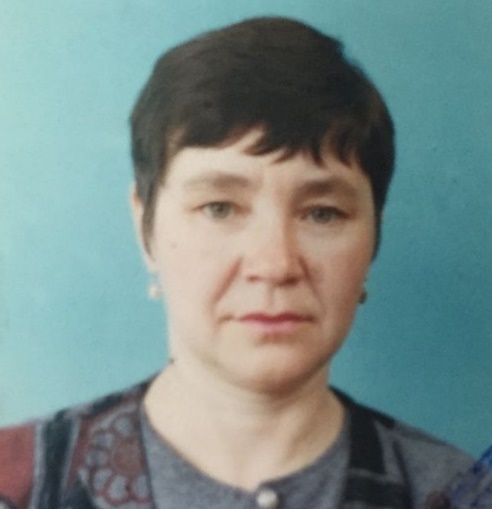 Великодная Наталья СергеевнаКГУ «Общеобразовательная школа № 8 имени Шокана Уалиханова», учитель музыки, зам.руководителя  по ВР24 часа№ 50п.2 25.08.2003Педагог-исследователь, пр. №256 от 31.12.2019г.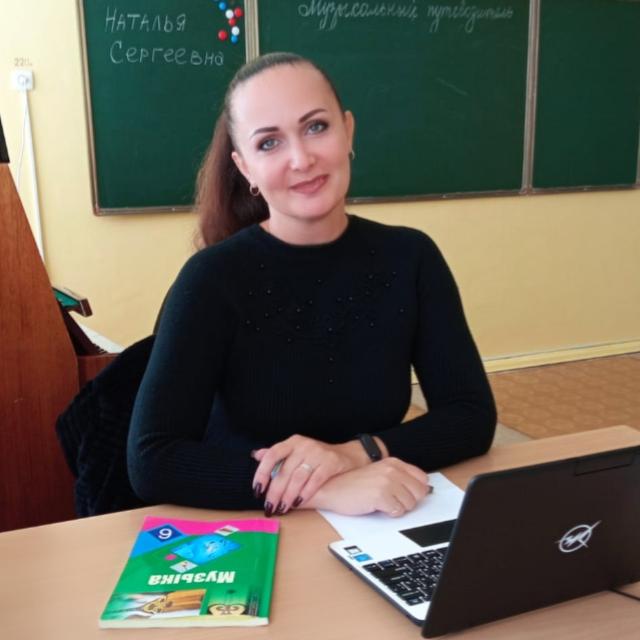 Вострикова Елена СтепановнаКГУ «Общеобразовательная школа № 8 имени Шокана Уалиханова», учитель начальных классов18 часов№33-ЛС 01.09.2008г.Педагог-исследователь,пр.№164 от 31.12.2021г.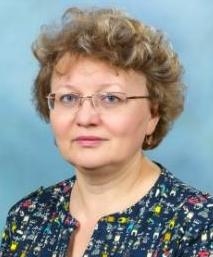 Гамастинова Алиса ЮрьевнаКГУ «Общеобразовательная школа № 8 имени Шокана Уалиханова», учитель начальных классов17 часов№ 50Ж/Қ 26.08.2019Педагог-исследователь, пр. №170 от 31.12.2020г.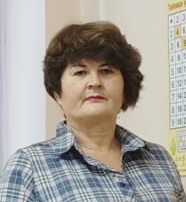 Гебгардт Дарья ГеннадьевнаКГУ «Общеобразовательная школа № 8 имени Шокана Уалиханова», социальный педагог, учитель права, глоб.компетенций8 часов№ 30Ж/Қ  29.08.2018Педагог-модератор, пр. №195 от 18.08.2023г.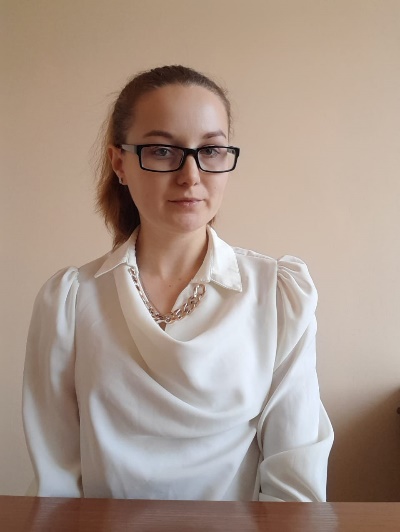 Гладких Ирина НиколаевнаКГУ «Общеобразовательная школа № 8 имени Шокана Уалиханова», учитель начальных классов20 часов№ 279/1 16.08.1993Педагог-эксперт, пр. №317 от 30.12.2020г.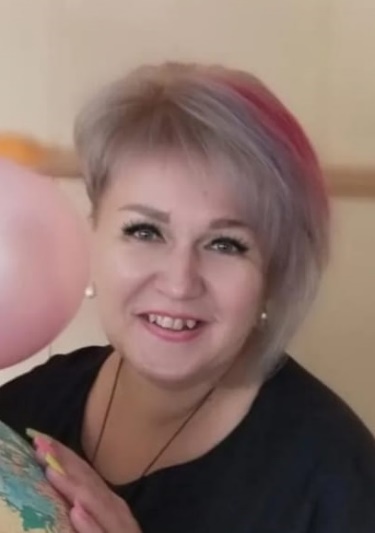 Гребенюк Оксана СергеевнаКГУ «Общеобразовательная школа № 8 имени Шокана Уалиханова», учитель русского языка и литературы24 часа№ 6 18.02.2005Педагог-исследователь , пр. №170 от 31.12.2020г.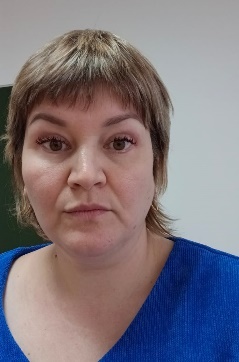 Гриб Геннадий ГенриховичКГУ «Общеобразовательная школа № 8 имени Шокана Уалиханова», учитель художественного труда24 часа№37п.3   16.08.2004Педагог-эксперт, № 566 от 25.12.2019г.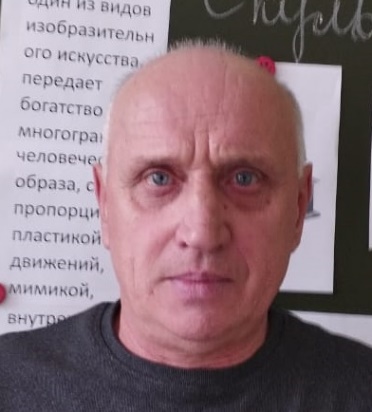 Доскенов Нуржан АмангельдиновичКГУ «Общеобразовательная школа № 8 имени Шокана Уалиханова», преподаватель – организатор НВиТП2 часа№ 68Ж/Қ   21.09.2020б/к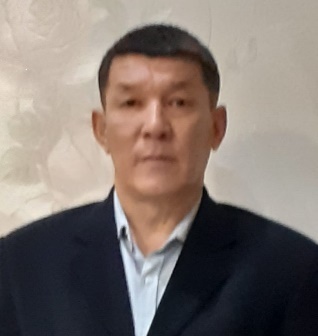 Душкина Екатерина АлексеевнаКГУ «Общеобразовательная школа № 8 имени Шокана Уалиханова», учитель начальных классов21 час№ 37Ж/Қ 23.08.2021Педагог-модератор пр. №195 от 18.08.2023г.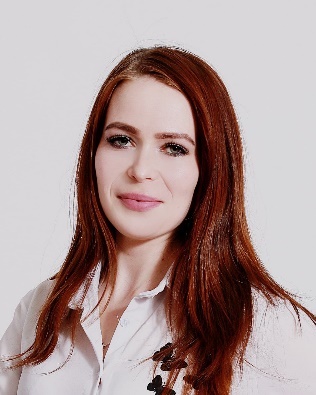 Есжанов Мейрам МукатаевичКГУ «Общеобразовательная школа № 8 имени Шокана Уалиханова», учитель истории, руководитель8 часов№202Л/С 11.08.2020Педагог-эксперт, пр. № 285 от 23.12.2021г.б/к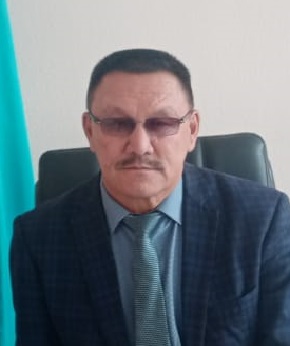 Еске Марина АлександровнаКГУ «Общеобразовательная школа № 8 имени Шокана Уалиханова», учитель начальных классов17,5 часа№ 29Ж/Қ  29.08.2018 Педагог-модератор пр. №195 от 18.08.2023г.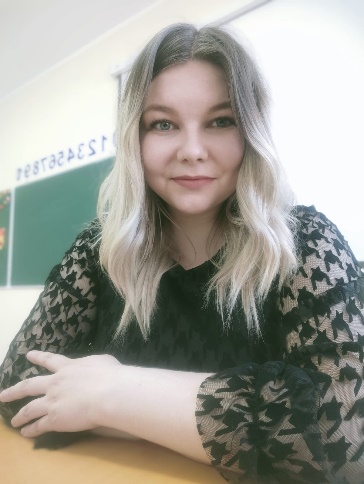 Жаманкешова Жупар Саматкызы   КГУ «Общеобразовательная школа № 8 имени Шокана Уалиханова», учитель казахского языка и литературы24 часа№ 51Ж/Қ  26.08.2019б/к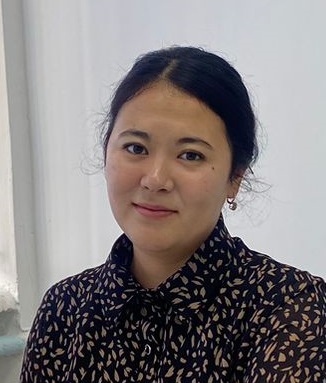 Женатова Еркеш НурлановнаКГУ «Общеобразовательная школа № 8 имени Шокана Уалиханова», учитель начальных классов21 час№ 28Ж/Қ  18.12.2015педагог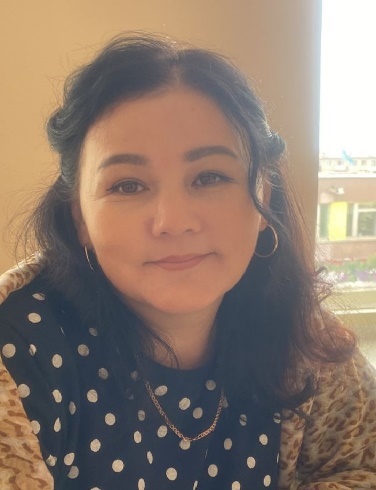 Жигулина Татьяна ДмитриевнаКГУ «Общеобразовательная школа № 8 имени Шокана Уалиханова», учитель начальных классов20 часов№ 57п.3  10.08.1991 Педагог-эксперт пр. №317 от 30.12.2020г.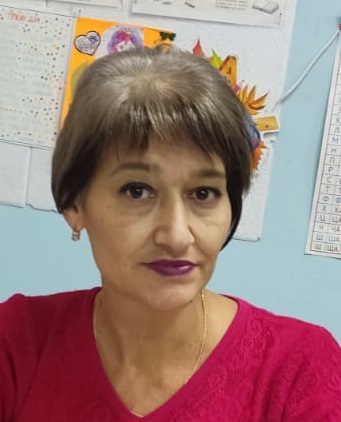 Жоболаев Жанат КаиржановичКГУ «Общеобразовательная школа № 8 имени Шокана Уалиханова», учитель физической культуры17 часов№ 32ЛС 01.09.2008 Педагог-модератор пр. №93 от 30.12.2021г.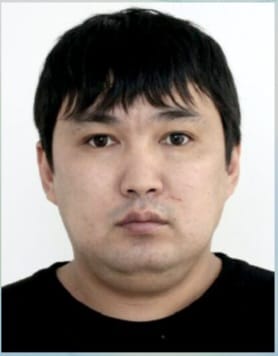 Жумабаева Оксана ВикторовнаКГУ «Общеобразовательная школа № 8 имени Шокана Уалиханова», учитель начальных классов, зам.руководителя по УВР16 часов№ 19 01.09.2011Педагог-исследователь, пр.№149 от 15.07.2019г.3 категория зам.руковод., №16 от 22.01.2021г.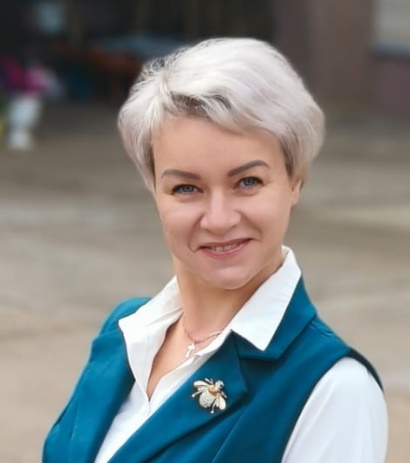 Журина Сания МолдабековнаКГУ «Общеобразовательная школа № 8 имени Шокана Уалиханова»,  учитель казахского языка и литературы зам.руководителя по УВР8 часов№ 31 Ж/Қ  01.09.2018Педагог-исследователь, пр.№256 от 31.12.2029г.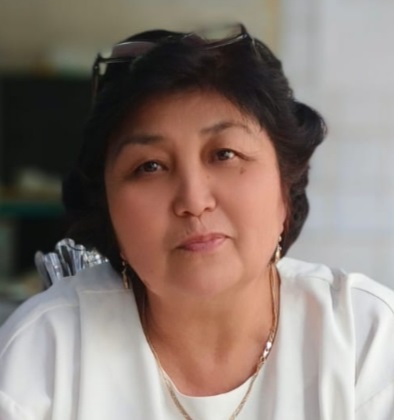 Журина Эльвира Александровна  КГУ «Общеобразовательная школа № 8 имени Шокана Уалиханова», учитель начальных классов20 часов№ 51Ж/Қ 01.09.2020 Педагог-модератор, пр.№93 от 30.12.2021г.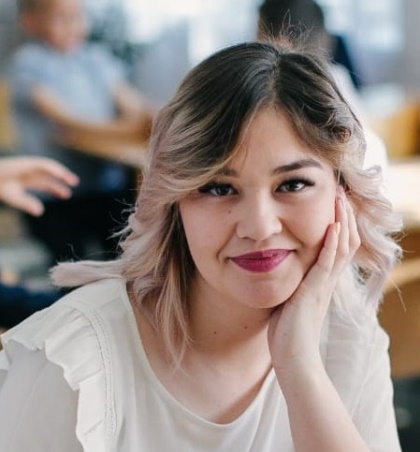 Захарова Кристина АлександровнаКГУ «Общеобразовательная школа № 8 имени Шокана Уалиханова», учитель информатики24 часа№ 59Ж/Қ 02.12.2021 Высшая, пр. №28 от 18.03.2020г.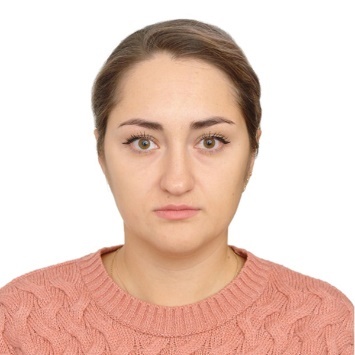 Ибрагимова - Вагнер Марина ВладимировнаКГУ «Общеобразовательная школа № 8 имени Шокана Уалиханова», учитель англииского языка24 часа№ 3 25.08.2010Педагог-эксперт, пр.№98 от 30.06.2023г.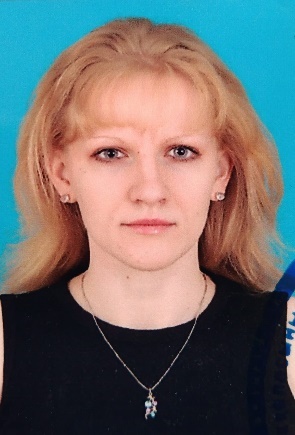 Канаева Евгения ВикторовнаКГУ «Общеобразовательная школа № 8 имени Шокана Уалиханова», педагог - психолог№ 47Ж/Қ  19.09.2022Педагог-модератор, пр.№195 от 18.08.2023г.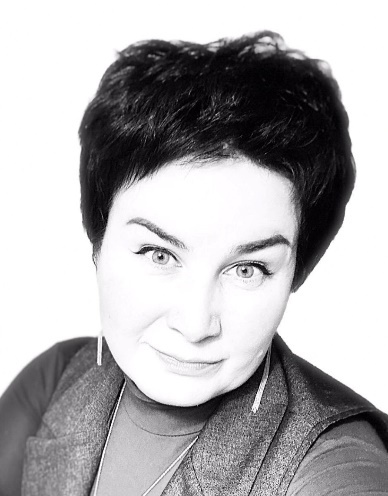 Кабиденова Айгерим Руслановна (дек. отпуск)КГУ «Общеобразовательная школа № 8 имени Шокана Уалиханова», учитель биологии0 часов№ 40Ж/Қ  23.08.2021Педагог-модератор, пр.№183 от 01.08.2022г.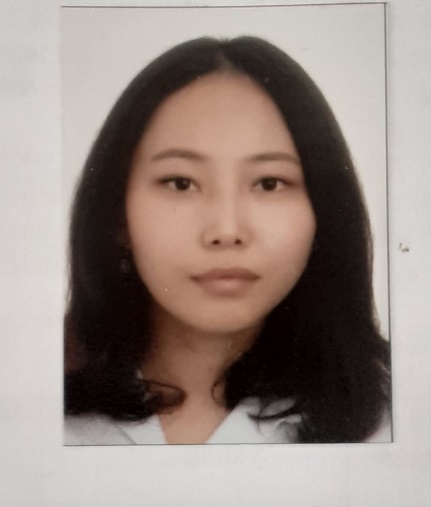 Казизова Гульжихан БорамбаевнаКГУ «Общеобразовательная школа № 8 имени Шокана Уалиханова»,  казахского языка и литературы0 часов№ 27 Ж/Қ  29.08.2016Педагог-модератор, №199 от 01.08.2019г.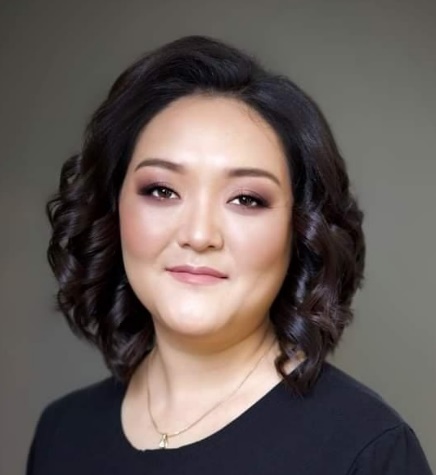 Кайрсламова Майра КабденовнаКГУ «Общеобразовательная школа № 8 имени Шокана Уалиханова», учитель казахского языка и литературы24 часа№ 16  25.08.2012Педагог-модератор, приказ в оформлении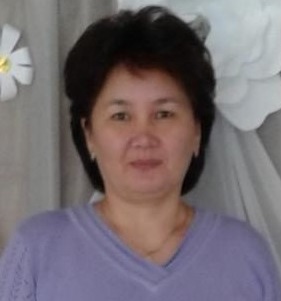 Карпуть Светлана АркадьевнаКГУ «Общеобразовательная школа № 8 имени Шокана Уалиханова», учитель физической культуры17 часов№ 37 15.08.2005Педагог-эксперт, №570 от 25.12.2018г.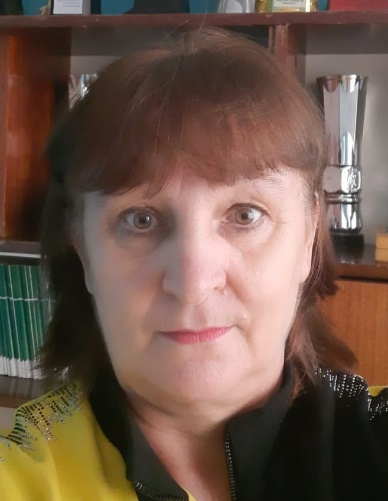 Кириленко Владимир ЛеонидовичКГУ «Общеобразовательная школа № 8 имени Шокана Уалиханова», учитель физической культуры16 часов№ 48/3 26.08.1997высшая , №25 от 13.02.2023г.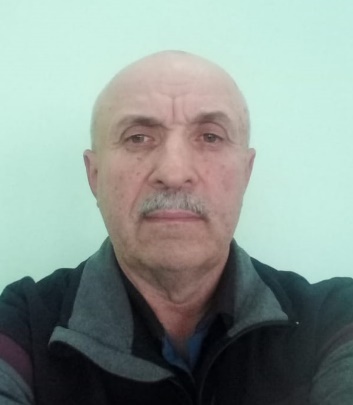 Киселёва Нелли НиколаевнаКГУ «Общеобразовательная школа № 8 имени Шокана Уалиханова», учитель начальных классов19 часов№24 27.08.2013Педагог-модератор, №86 от 24.12.2018г.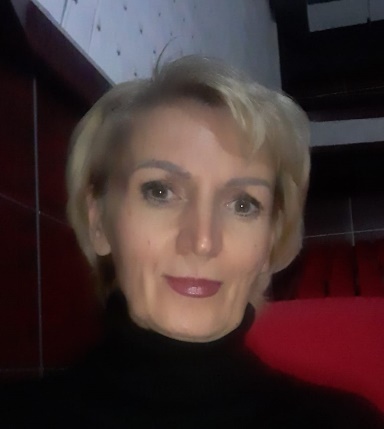 Кондратьева Алла АлексеевнаКГУ «Общеобразовательная школа № 8 имени Шокана Уалиханова», учитель - логопед№ 36/1 08.09.1998Педагог-модератор, пр. №207 от 01.09.2023г.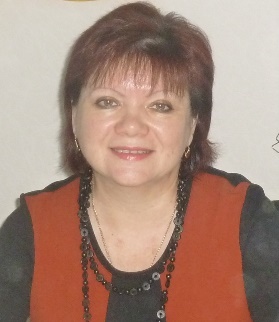 Кузнецова Валентина СергеевнаКГУ «Общеобразовательная школа № 8 имени Шокана Уалиханова», учитель математики 24 часа№ 40п.1 26.08.2004Педагог-эксперт, пр. №325 от 27.07.2019г.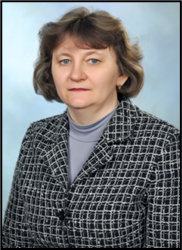 Кузнецова Раиса АлександровнаКГУ «Общеобразовательная школа № 8 имени Шокана Уалиханова», учитель художественного труда24 часа№ 33 30.08.1989 Педагог-исследователь, пр. №253 от 21.12.2018г.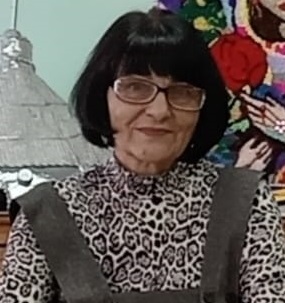 Кулагина Ирина НиколаевнаКГУ «Общеобразовательная школа № 8 имени Шокана Уалиханова», учитель истории24 часа№ 15п.2 10.03.2002Педагог-исследователь, пр. №253 от 21.12.2018г.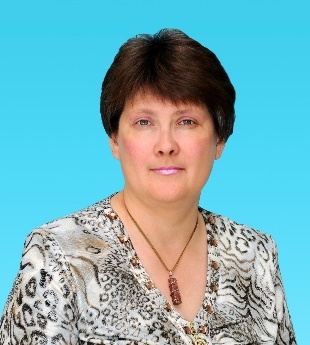 Кучерявенко Светлана РудольфовнаКГУ «Общеобразовательная школа № 8 имени Шокана Уалиханова», учитель начальных классов, учитель русского языка, зам. руководителя по ВР8 часов№50 п.5 25.08.2003Педагог-исследователь, №149 от 15.07.2019г.б/к,3 категория зам.руковод., №16 от 22.01.2021г.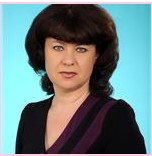 Қайролла Жазира Асылбекқызы ( совместит.)КГУ «Общеобразовательная школа № 8 имени Шокана Уалиханова», учитель информатики8 часов№ 48 Ж/Қ  01.09.2023Педагог-модератор, пр. №195 от 18.08.2023г.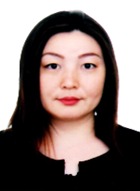 Қуантқан Гүлнұр СейлханқызыКГУ «Общеобразовательная школа № 8 имени Шокана Уалиханова», учитель казахского языка и литературы24 часа№ 37 Ж/Қ  22.08.2023педагог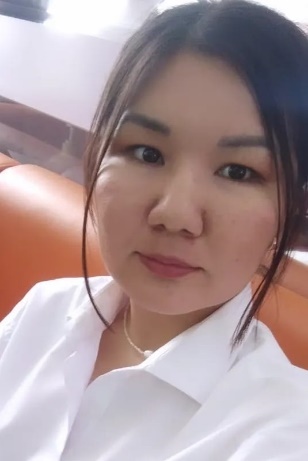 Лазько Дарья ВасильевнаКГУ «Общеобразовательная школа № 8 имени Шокана Уалиханова», учитель начальных классов21 час№17 25.08.2012Педагог-модератор ,пр.№184 от 14.06.2021г.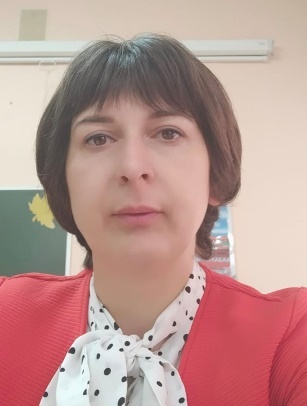 Малгаждарова Марзия УалихановнаКГУ «Общеобразовательная школа № 8 имени Шокана Уалиханова», учитель казахского языка и литературы24 часа№ 52 Ж/Қ  27.08.2019Педагог-модератор, пр.№ 195 от 18.08.2023г.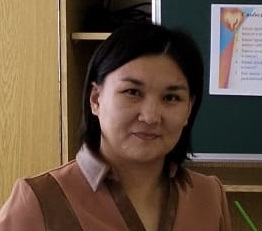 Матюшенко Елена НиколаевнаКГУ «Общеобразовательная школа № 8 имени Шокана Уалиханова»,  учитель русского языка и литературы20 часов№ 4Ж/Қ   10.01.2022б/к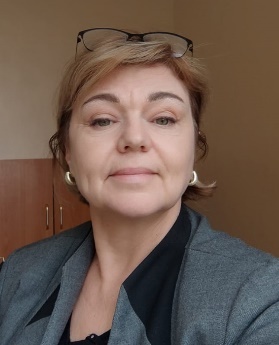 Московая Малена АлександровнаКГУ «Общеобразовательная школа № 8 имени Шокана Уалиханова»,  старшая вожатая№ 37 Ж/Қ  22.08.2022 б/к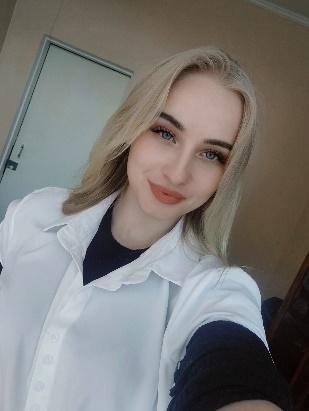 Мельник Юлия НиколаевнаКГУ «Общеобразовательная школа № 8 имени Шокана Уалиханова», воспитатель предшкольного класса1 ставка№ 22Ж/Қ  28.08.2017Педагог-модератор, пр.№115 от 25.12.2020г.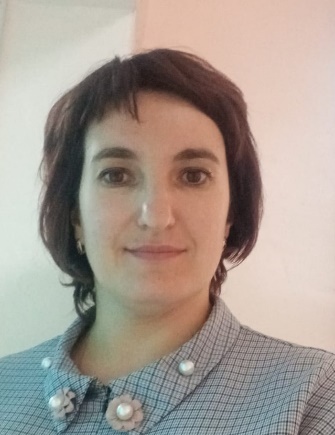 Мустафаева Айтоты МырзагаликызыКГУ «Общеобразовательная школа № 8 имени Шокана Уалиханова», учитель начальных классов20 часов№ 36 Ж/Қ   23.08.2021педагог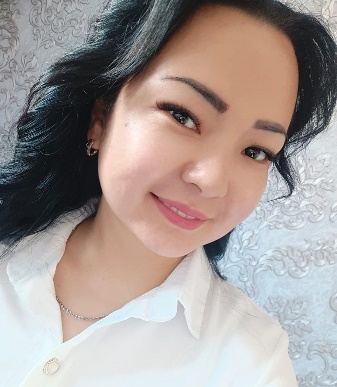 Муфтахидинова Меруерт ЕрболатовнаКГУ «Общеобразовательная школа № 8 имени Шокана Уалиханова», учитель английского языка24 часа№ 32Ж/Қ   01.09.2018 Педагог-модератор, пр.№184 от 14.06.2021г.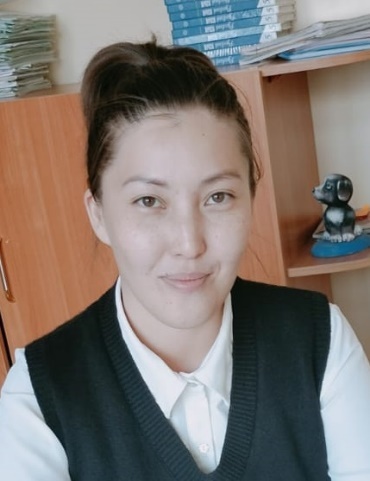 Нигматуллина Зауреш АйтпаевнаКГУ «Общеобразовательная школа № 8 имени Шокана Уалиханова», учитель начальных классов17 часов№ 31 01.09.2013 Педагог-эксперт, пр..№25 от13.02.2023г.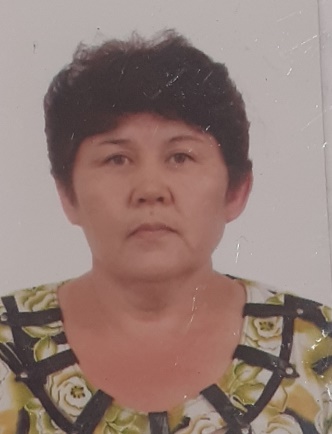 Никонорова Наталья КонстантиновнаКГУ «Общеобразовательная школа № 8 имени Шокана Уалиханова», учитель начальных классов21 час№ 25Ж/Қ   29.08.2016Педагог-модератор, пр.№325 от 27.07.2019г.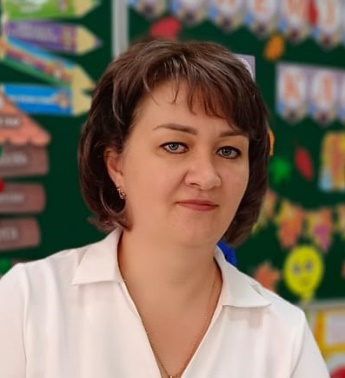 Орехова Юлия Александровна КГУ «Общеобразовательная школа № 8 имени Шокана Уалиханова», учитель начальных классов21 час№  50Ж/Қ   01.09.2020Педагог-модератор, пр.№184 от 14.06.2021г.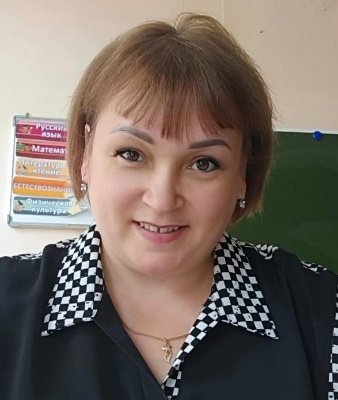 Патутина Наталья МихайловнаКГУ «Общеобразовательная школа № 8 имени Шокана Уалиханова», учитель начальных классов19 часов№64/п.1 28.09.1992Педагог-исследователь, пр. №256 от 31.12.2019г.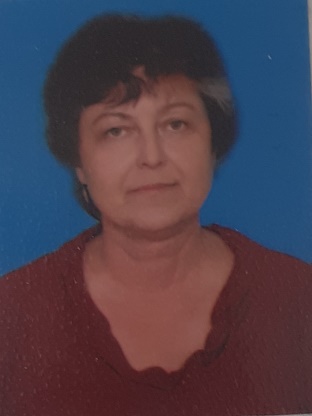 Сайбаталова Зульфия АбдуллаевнаКГУ «Общеобразовательная школа № 8 имени Шокана Уалиханова», учитель физической культуры16 часов№48  01.09.2006б/к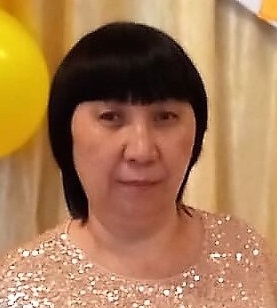 Салата Анастасия ЮрьевнаКГУ «Общеобразовательная школа № 8 имени Шокана Уалиханова», учитель биологии24 часа№ 49Ж/Қ   26.08.2019 Педагог-модератор, пр.№184 от 14.06.2021г.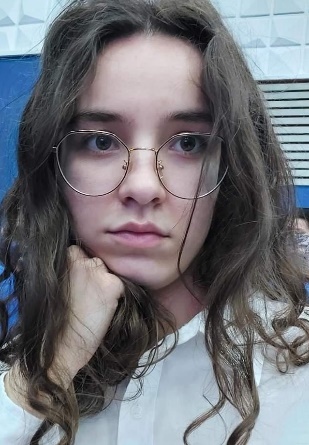 Хабибуллина Зульфия МагсумьяновнаКГУ «Общеобразовательная школа № 8 имени Шокана Уалиханова», учитель математики, зам. руководителя по НМР8 часов№41п.1 19.08.2002Педагог-исследователь, пр.№253 от 21.12.2018г.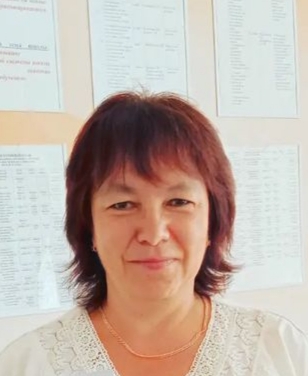 Шакенова Замзагул КалибековнаКГУ «Общеобразовательная школа № 8 имени Шокана Уалиханова» , учитель русского языка и литературы24 часа№ 50п.7 25.08.2003Педагог-эксперт, пр. № 98  от 30.06.2023г.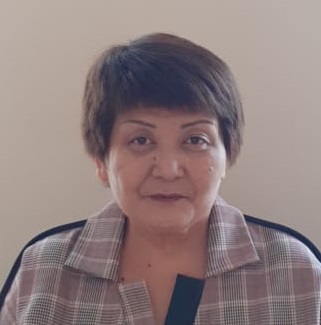 Шахметова Умут КенжетайкызыКГУ «Общеобразовательная школа № 8 имени Шокана Уалиханова», учитель англииского языка21 час№ 25 Ж/Қ   22.08.2022педагог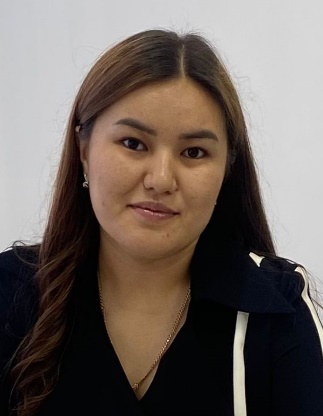 Шияпова Карлыгаш РашитовнаКГУ «Общеобразовательная школа № 8 имени Шокана Уалиханова», учитель англииского языка21 час№ 38 Ж/Қ  22.08.2023 Педагог-модератор, пр.№31 от 01.09.2021г 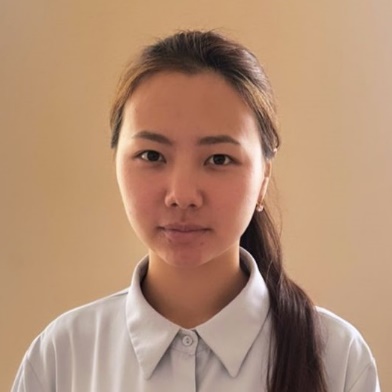 Аббас Геннадий ГеннадьевичКГУ «Общеобразовательная школа № 8 имени Шокана Уалиханова», дворник, уборщик помещения1,25 ставки№ 52Ж/Қ  05.09.2023 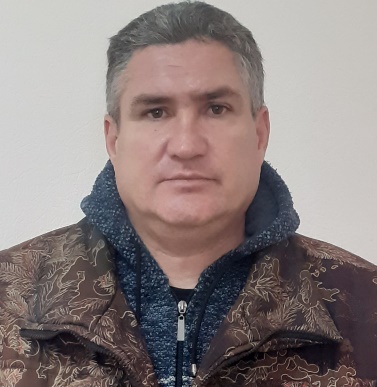 Абжанова Алмагуль ТатылбаевнаКГУ «Общеобразовательная школа № 8 имени Шокана Уалиханова», вахтер1 ставка№ 35Ж/Қ  01.08.2023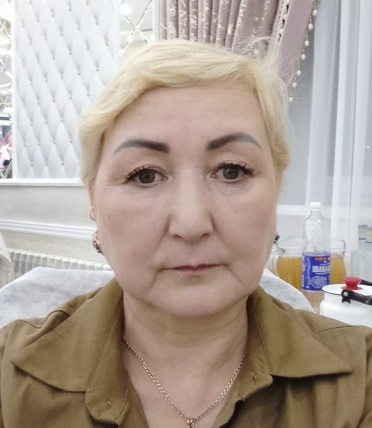 Аубакирова Гульнар АманбековнаКГУ «Общеобразовательная школа № 8 имени Шокана Уалиханова», гардеробщица1 ставка№ 49 Ж/Қ  05.09.2023 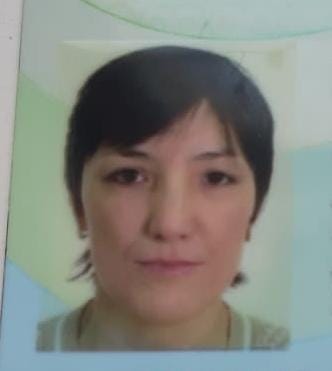 Бауска Ирина ИвановнаКГУ «Общеобразовательная школа № 8 имени Шокана Уалиханова», уборщик помещения1,5 ставки№ 46 Ж/Қ  01.09.2023 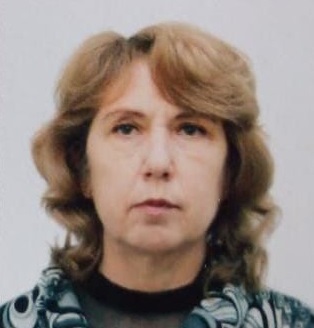 Бугай Валентина ИвановнаКГУ «Общеобразовательная школа № 8 имени Шокана Уалиханова», уборщик помещения1,5 ставки№ 15п.1 19.04.1998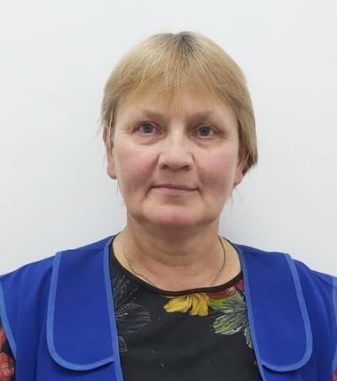 Гонтаренко Богдан Васильевич (совместитель)КГУ «Общеобразовательная школа № 8 имени Шокана Уалиханова», электрик0,5 ставки№ 57Ж/Қ  01.11.2021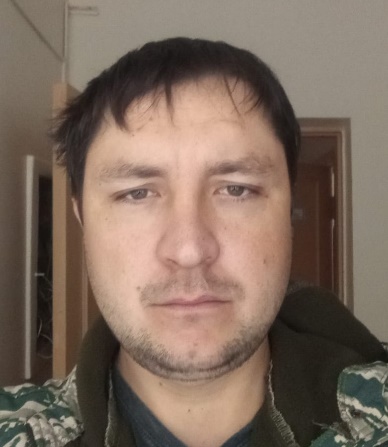 Дуюсенбай Айдана Молдабайқызы КГУ «Общеобразовательная школа № 8 имени Шокана Уалиханова», заведующая хозяйственной частью, лаборант кабинета биологии1,25 ставки№ 39Ж/Қ   28.07.2020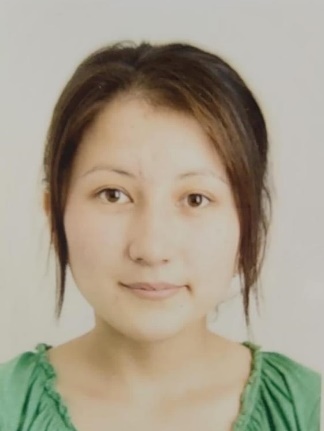 Елеманова Гульдана КалимжановнаКГУ «Общеобразовательная школа № 8 имени Шокана Уалиханова», уборщик помещения1,5 ставки№49 07.10.2013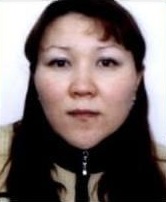 Жиенгожина Кляш ЖалмухановнаКГУ «Общеобразовательная школа № 8 имени Шокана Уалиханова», гардеробщица1 ставка№ 50 Ж/Қ  05.09.2023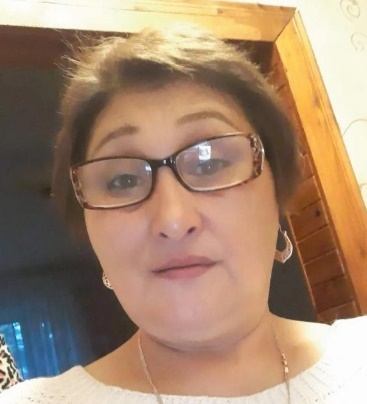 Исманова Алия ЖумажановнаКГУ «Общеобразовательная школа № 8 имени Шокана Уалиханова», главный бухгалтер1,5 ставки№ 51Ж/Қ  10.10.2022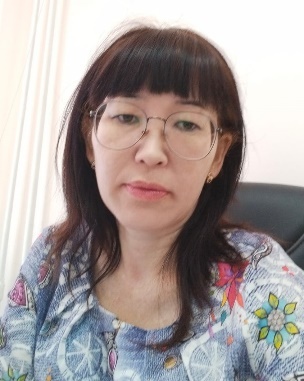 Кабдуалиева Мирамгуль Тенисовна (дек.отпуск)школа № 8 имени Шокана Уалиханова», бухгалтер по гос. закупкам1,5 ставки № 6 Ж/Қ  01.02.2021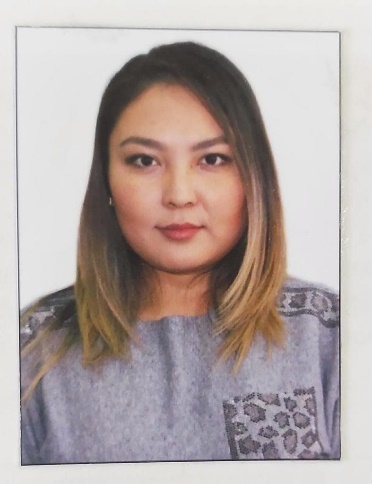 Кабиденов Куатбек ОсербековичКГУ «Общеобразовательная школа № 8 имени Шокана Уалиханова», зам. руководителя по АХЧ, электрик 1,5 ставки№ 5 Ж/Қ  01.02.2021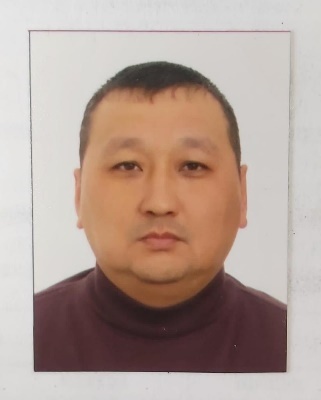 Кенжетаева Айсулу КалиевнаКГУ «Общеобразовательная школа № 8 имени Шокана Уалиханова» секретарь - делопроизводитель1,5 ставки № 183 31.08.2015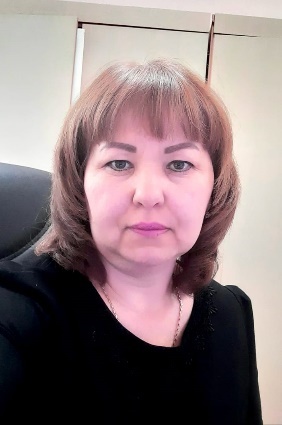 Косова Нагима АмановнаКГУ «Общеобразовательная школа № 8 имени Шокана Уалиханова», уборщик помещения1,5 ставки№ 17 Ж/Қ 16.06.2016  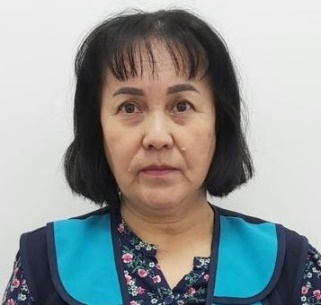 Мусабаева Наталья АлександровнаКГУ «Общеобразовательная школа № 8 имени Шокана Уалиханова», заведующая библиотекой1,5 ставки№ 47Ж/Қ   20.08.2020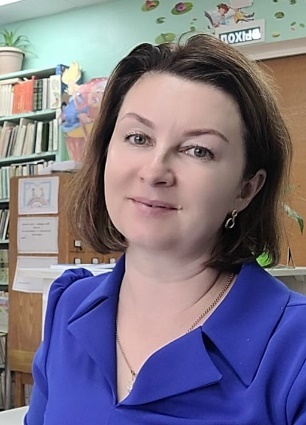 Новикова Елена АлександровнаКГУ «Общеобразовательная школа № 8 имени Шокана Уалиханова», лаборант информатики, 1,5 ставки№27 01.06.2007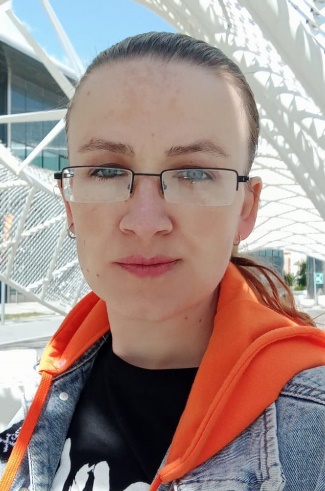 Нурбаева Мадина СерикбаевнаКГУ «Общеобразовательная школа № 8 имени Шокана Уалиханова», уборщик помещения1,5 ставки№ 50Ж/Қ  01.10.2018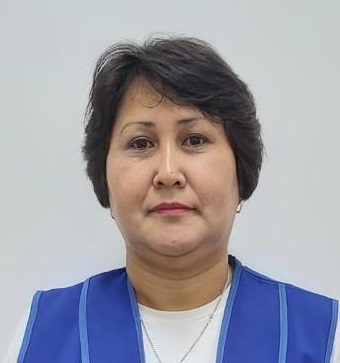 Нуржанова Аршагул КузенбаевнаКГУ «Общеобразовательная школа № 8 имени Шокана Уалиханова», уборщик помещения1,5 ставки№ 53(а)Ж/Қ  01.11.2018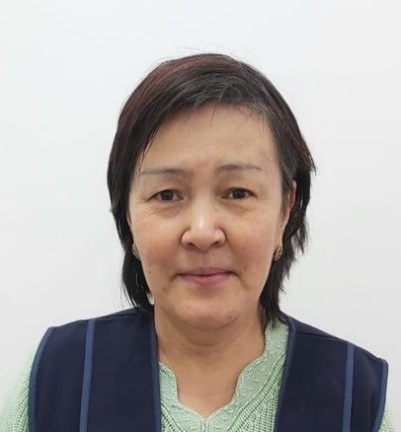 Покоева Наталья ПетровнаКГУ «Общеобразовательная школа № 8 имени Шокана Уалиханова», уборщик помещения1,5 ставки№ 32 Ж/Қ  03.07.2023 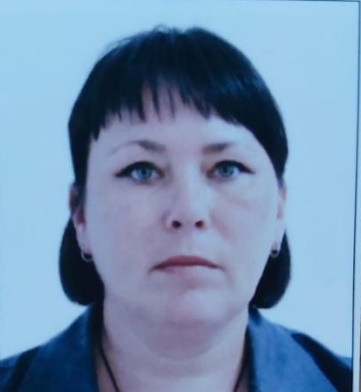 Сандыбаева Сауле БатырхановнаКГУ «Общеобразовательная школа № 8 имени Шокана Уалиханова», уборщик помещения1,5 ставки№ 45(а) Ж/Қ  31.08.2021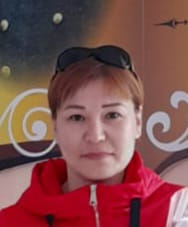 Тараненко Танзиля ДжиганшавнаКГУ «Общеобразовательная школа № 8 имени Шокана Уалиханова», уборщик помещения1,5 ставки№ 55 Ж/Қ 01.09.2020 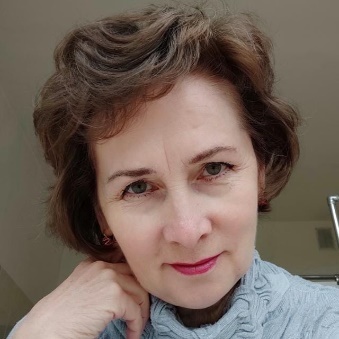 Увалиева Елена АлександровнаКГУ «Общеобразовательная школа № 8 имени Шокана Уалиханова», бухгалтер по гос. Закупкам, бухгалтер материального стола1,5 ставки№ 26(а)Ж/Қ   04.07.2022  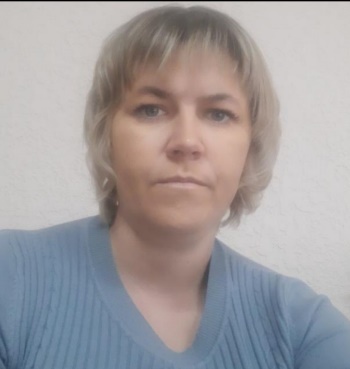 Шарипова Ляззат АбитаевнаКГУ «Общеобразовательная школа № 8 имени Шокана Уалиханова», вахтер1 ставка№ 8(А) Ж/Қ  01.09.2020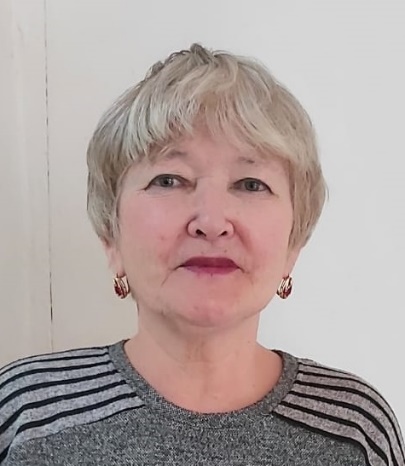 